                                     Муниципальное автономное общеобразовательное учреждение«Кожевниковская средняя общеобразовательная школа №1»РАБОЧАЯ ПРОГРАММАна 2019-2020 учебный годпо внеурочной деятельности по курсу «Мир химии»Уровень общего образования:5-9 класс Количество часов - 34Срок реализации-1 год			     Учитель Словесная О.М.Категория __________________РезультатыНа занятиях внеурочной деятельности «Мир химии» обучающиеся дополнят свои знания по химии, повысят свой уровень теоретической и экспериментальной подготовки. Занятия призваны пробудить у учащихся интерес к химической науки, стимулировать дальнейшее изучение химии. Химические знания, сформированные на внеурочных занятиях, помогут обучающимся в подготовке к экзамену по химии и в дальнейшем осознанно выбрать направление профильного обучения. Освоение программы внеурочной деятельности обучающимися позволит получить следующие результаты:В сфере развития личностных универсальных учебных действий в рамках:1. Когнитивного компонента будут сформированы:- основы социально-критического мышления, ориентация в особенностях социальных отношений и взаимодействий;- экологическое сознание, признание высокой ценности жизни во всех ее проявлениях; правил поведения в чрезвычайных ситуациях.2. Ценностного и эмоционального компонентов будет сформирована:-  потребность в самовыражении и самореализации, социальном признании.3. Деятельностного компонента будут сформированы:- умение вести диалог на основе равноправных отношений и взаимного уважения и принятия;- устойчивый познавательный интерес и становление смыслообразующей функции познавательного мотива;-  готовность выбора профильного образования.2. Обучающийся получить возможность для формирования:- выраженной устойчивой учебно-познавательной мотивации и интереса  к учению;- готовности к самообразованию и  самовоспитанию. В сфере развития регулятивных универсальных учебных действий обучающийся1. Научится:- целеполаганию, включая постановку новых целей, преобразование практической задачи в познавательную;- самостоятельно анализировать условия достижения цели на основе учета выделенных учителем ориентиров действия в новом учебном материале;- планировать пути достижения целей.2. Получить возможность научиться:- самостоятельно ставить новые учебные цели и задачи;- при планировании достижения целей самостоятельно и адекватно учитывать условия и средства их достижения.В сфере развития коммуникативных универсальных учебных действий обучающийся1. Научится:- адекватно использовать речь для планирования и регуляции своей деятельности;- адекватно использовать речевые средства для решения различных коммуникативных задач; владеть устной и письменной речью; строить монологическое контекстное высказывание;- организовывать и планировать учебное сотрудничество с учителем и сверстниками;- интегрироваться в группу сверстников и строить продуктивное взаимодействие со сверстниками и взрослыми.2. Получить возможность научиться:- брать на себя инициативу в организации совместного действия;- оказывать поддержку и содействие тем, от кого зависит достижение цели в совместной деятельности.В сфере развития познавательных универсальных учебных действий обучающийся1. Научится:- основам реализации проектно-исследовательской деятельности;- проводить наблюдения и эксперимент под руководством учителя;- осуществлять расширенный поиск информации с использованием ресурсов библиотек и Интернета.2. Получит возможность научиться:- ставить проблему, аргументировать ее актуальность;- самостоятельно проводить исследования на основе применения методов  наблюдения и эксперимента;- выдвигать гипотезы о связях и закономерностях процессов;- организовать исследование с целью проверки гипотезы;- делать умозаключения и выводы на основе аргументации.Программа внеурочной деятельности по химии «Мир химии» рассчитана на учащихся 9 классов (34 часа).Содержание программы.внеурочной деятельности по химии «Мир химии»Программа занятий состоит из четырёх разделов:1. Особенности ОГЭ по химии.2. Повторение и углубление теоретического материала, методика решения заданий разного уровня сложности.3. Тестовый практикум.4. Выполнение проектно-исследовательских работ.Основное содержаниеРаздел 0. Входной срез КИМ за 2018г. – 2чРаздел 1. Особенности ОГЭ по химии в 2019г. – 1ч– кодификатор элементов содержания– спецификация Кимов ОГЭ по химии– информационные ресурсы ОГЭРаздел 2. «Мир химии» – теоретический материал по неорганической химии и первоначальным представлениям по органической химии, методика решения заданий разного уровня сложности – 24ч.Строение атома. Строение электронных оболочек атомов первых 20 элементов ПСХЭ.Периодический закон и периодическая система химических элементов Д.И. Менделеева.Строение молекул. Химическая связь: ковалентная (неполярная, полярная), ионная, металлическая.Валентность химических элементов. Степень окисления химических элементов.Простые и сложные вещества. Основные классы неорганических соединений. Номенклатура неорганических соединений.Химическая реакция. Условия и признаки протекания химических реакций. Химические уравнения. Закон сохранения массы веществ.Классификация химических реакций по различным признакам: количеству и составу исходных и полученных веществ; изменению степеней окисления химических элементов, поглощению и выделению энергии.Вычисление массовой доли химического элемента в веществе.Электролиты и неэлектролиты. Катионы и анионы. Электролитическая диссоциация кислот, щелочей, солей (средних).Реакции ионного обмена и условия их осуществления.Химические свойства оксидов: основных, амфотерных, кислотных.Химические свойства оснований и кислот.Химические свойства амфотерных гидроксидов.Химические свойства солей (средних).Химические свойства простых веществ неметаллов: галогенов, кислорода, серы.Химические свойства простых веществ неметаллов: азота, фосфора, углерода, кремния.Чистые вещества и смеси. Правила безопасной работы в школьной лаборатории. Человек в мире веществ.Окислительно-восстановительные реакции. Окислитель и восстановитель. Вычисление массовой доли растворённого вещества в растворе. Вычисления по химическому уравнению. (№21)Расчётные задачи: вычисление массовой доли химического элемента в веществе, вычисления по химическому уравнению с использованием массовой доли растворённого вещества в растворе. (№15, 21)Взаимосвязь различных классов неорганических веществ. Реакции ионного обмена. Химические свойства простых веществ металлов: щелочных, щелочноземельных, магния и их соединений, железа и его соединений, алюминия, его соединений.Определение характера среды растворов кислот и щелочей с помощью индикаторов. Качественные реакции на анионы в растворе (Cl-, Br-, I-, S2-, SO32-, SO42-, NO3 -, PO4 3-, CO3 2-, SiO3 2-).Качественные реакции на катионы в растворе (NH4 +, Na+, K+, Ca2+, Mg2+, Fe2+, Fe3+, Al3+, Cu2+, Zn2+).Получение газообразных веществ. Качественные реакции на газообразные вещества (кислород, водород, углекислый газ, аммиак).Первоначальные сведения об органических веществах: предельных и непредельных углеводородах (метане, этане, этилене, ацетилене).Первоначальные сведения об органических веществах: спиртах (метаноле, этаноле, глицерине), карбоновых кислотах (муравьиной, уксусной, стеариновой).Биологически важные вещества: белки, жиры, углеводы.Раздел включает работу по тренировочным заданиям для определения готовности школьников к экзамену по тому или иному разделу с последующим анализом и методическими рекомендациями.Раздел 3. Тестовый практикум. – 4 чВключает непосредственно тестирование и работу с бланками ответов.Раздел 4. Выполнение проектно-исследовательских работ. – 3чРаздел включает работу обучающихся по выбранным темам проекта по химии, консультации учителя.Календарно-тематическое планированиеРАССМОТРЕНО на заседании НМС протокол № 1от 26.08.2019 годаСОГЛАСОВАНОна заседаниипедагогического советапротокол № 1от 18.08.2019 годаУТВЕРЖДАЮ Директор «Кожевниковская СОШ №1 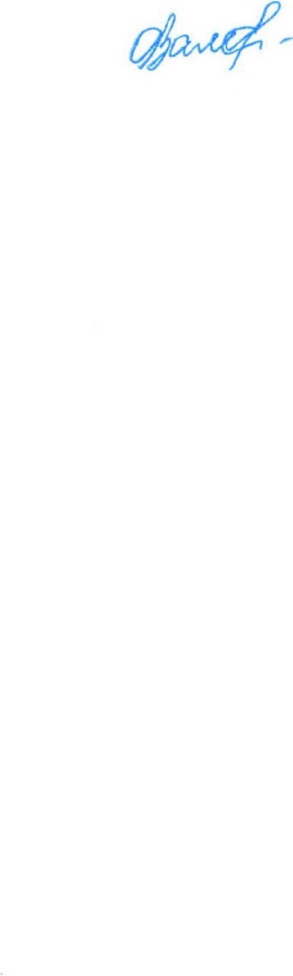 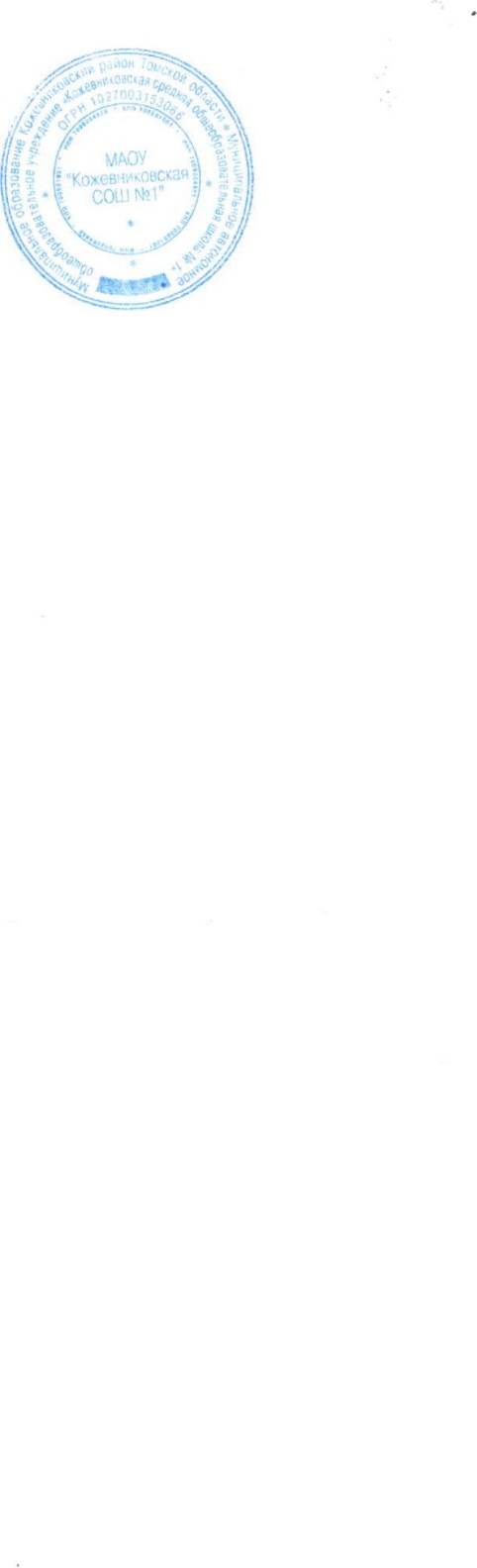 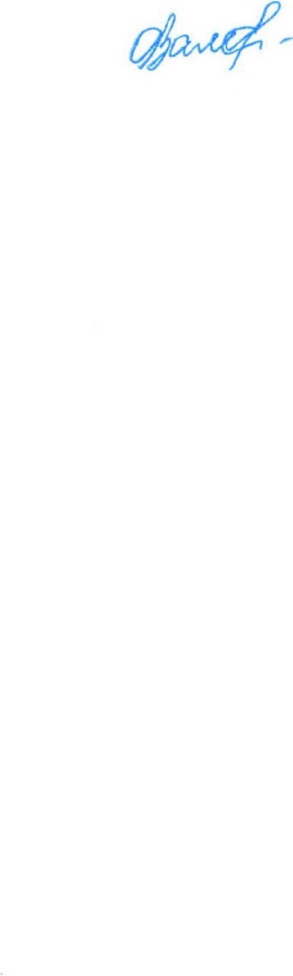 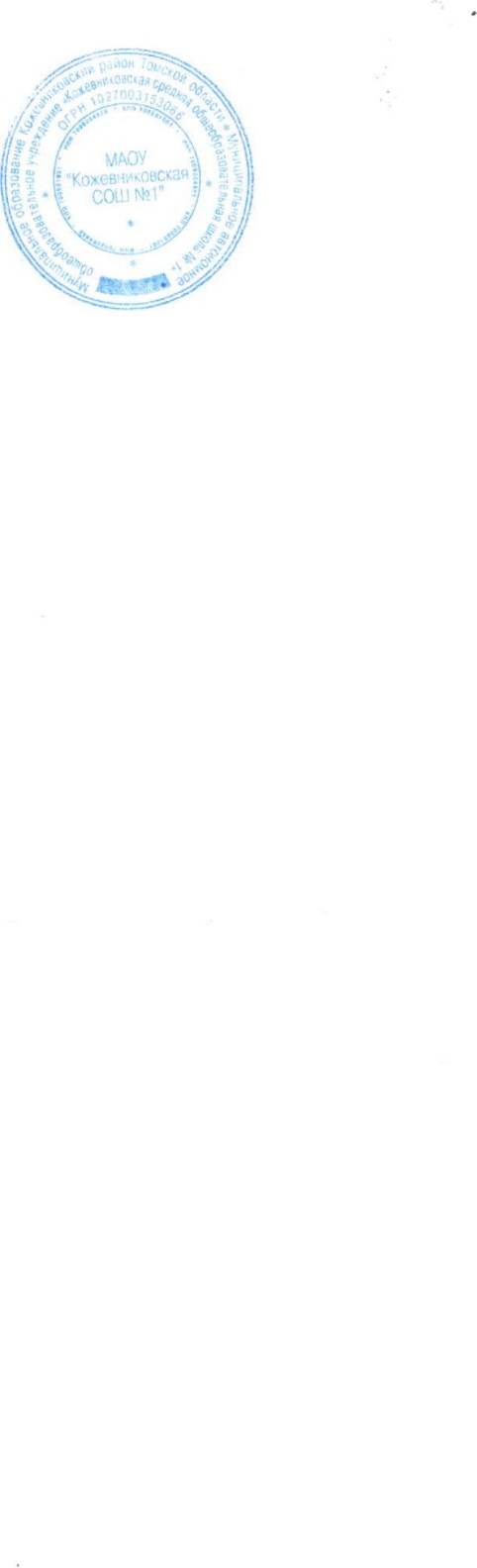 Адаменко О. А. Приказ № 144/3 - Оот 30.08. 2019 года№ п/пТема занятияДатаДатаПримечания№ п/пТема занятияпланфакт1-2Входной срез КИМ 2018 г (2 часа)1,2 неделяРаздел 1. Особенности ОГЭ по химии в 2019г. (1 час)Раздел 1. Особенности ОГЭ по химии в 2019г. (1 час)Раздел 1. Особенности ОГЭ по химии в 2019г. (1 час)Раздел 1. Особенности ОГЭ по химии в 2019г. (1 час)Раздел 1. Особенности ОГЭ по химии в 2019г. (1 час)3Особенности ОГЭ по химии в 2019г. Кодификатор элементов содержания, спецификация Кимов ОГЭ по химии, демонстрационный КИМ 2019г., информационные ресурсы ОГЭ.3 неделяРаздел 2. «Мир химии» (24 часа)Раздел 2. «Мир химии» (24 часа)Раздел 2. «Мир химии» (24 часа)Раздел 2. «Мир химии» (24 часа)Раздел 2. «Мир химии» (24 часа)4Строение атома. Строение электронных оболочек атомов первых 20 элементов ПСХЭ. Периодический закон и периодическая система химических элементов Д.И. Менделеева4 неделя сентября5Строение молекул. Химическая связь: ковалентная (неполярная, полярная), ионная, металлическая.Валентность химических элементов. Степень окисления химических элементов.1 неделя октября6Простые и сложные вещества. Основные классы неорганических соединений. Номенклатура неорганических соединений.2 неделя октября7Химическая реакция. Условия и признаки протекания химических реакций. Химические уравнения. Закон сохранения массы веществ.Классификация химических реакций по различным признакам: количеству и составу исходных и полученных веществ; изменению степеней окисления химических элементов, поглощению и выделению энергии.3 неделя октября8Вычисление массовой доли химического элемента в веществе.4 неделя октября9Электролиты и неэлектролиты. Катионы и анионы. Электролитическая диссоциация кислот, щелочей, солей (средних).Реакции ионного обмена и условия их осуществления.2 неделя ноября10Химические свойства оксидов: основных, амфотерных, кислотных.3 неделя ноября11Химические свойства оснований и кислот.4 неделя ноября12Химические свойства амфотерных гидроксидов.5 неделя ноября13Химические свойства солей (средних). Взаимосвязь различных классов неорганических веществ. Реакции ионного обмена. (№22)1 неделя декабря14-15Химические свойства простых веществ неметаллов: галогенов, кислорода, серы.2 неделя декабря16-17Химические свойства простых веществ неметаллов: азота, фосфора, углерода, кремния3 неделя декабря18Чистые вещества и смеси. Правила безопасной работы в школьной лаборатории. Человек в мире веществ.4 неделя декабря19Окислительно-восстановительные реакции. Окислитель и восстановитель. (№14, 20)3 неделя января20Вычисление массовой доли растворённого вещества в растворе. Вычисления по химическому уравнению. (№21)4 неделя января21Расчётные задачи: вычисление массовой доли химического элемента в веществе, вычисления по химическому уравнению с использованием массовой доли растворённого вещества в растворе. (№15, 21)5 неделя января22Химические свойства простых веществ металлов: щелочных, щелочноземельных, магния и их соединений, железа и его соединений, алюминия, его соединений.1 неделя февраля23Определение характера среды растворов кислот и щелочей с помощью индикаторов. Качественные реакции на анионы в растворе (Cl-, Br-, I-, S2-, SO32-, SO42-, NO3 -, PO43-, CO32-, SiO32-)Качественные реакции на катионы в растворе (NH4 +, Na+, K+, Ca2+, Mg2+, Fe2+, Fe3+, Al3+, Cu2+, Zn2+). 2 неделя февраля24Получение газообразных веществ. Качественные реакции на газообразные вещества (кислород, водород, углекислый газ, аммиак).3 неделя февраля25Первоначальные сведения об органических веществах: предельных и непредельных углеводородах (метане, этане, этилене, ацетилене)4 неделя февраля26Первоначальные сведения об органических веществах: спиртах (метаноле, этаноле, глицерине), карбоновых кислотах (муравьиной, уксусной, стеариновой).1 неделя марта27Биологически важные вещества: белки, жиры, углеводы.2 неделя мартаРаздел 3. Тестовый практикум. (4 часа)Раздел 3. Тестовый практикум. (4 часа)Раздел 3. Тестовый практикум. (4 часа)Раздел 3. Тестовый практикум. (4 часа)Раздел 3. Тестовый практикум. (4 часа)28-29Диагностическая работа3 неделя марта, 4 неделя марта30-31Диагностическая работа1, 2 неделя апреляРаздел 4. Выполнение проектно-исследовательских работ (3часа)Раздел 4. Выполнение проектно-исследовательских работ (3часа)Раздел 4. Выполнение проектно-исследовательских работ (3часа)Раздел 4. Выполнение проектно-исследовательских работ (3часа)Раздел 4. Выполнение проектно-исследовательских работ (3часа)32-34Консультации учителя.3, 4 неделя апреля 